Mikroregion Frýdlantsko podpořil potřebné seniory i rodiny s dětmi
Letos potřetí rozdělovaly obce Mikroregionu Frýdlantsko společné finanční příspěvky pro poskytovatele sociálních služeb na Frýdlantsku. Celkovou částkou 2 145 175 Kč, kterou členské obce vyčlenily ze svých rozpočtů, bylo podpořeno celkem 15 subjektů s 21 službami.Finanční prostředky podpoří poskytovatele sociálních služeb v následujících činnostech:Služby pro seniory a osoby se zdravotním postiženímPotřebnou péči v domácím prostředí zajišťují pečovatelské služby a služby osobní asistence. Jsou poskytovány těmito subjekty: Diecézní charita Litoměřice – pečovatelská služba
Diakonie Beránek z.s. – pečovatelská služba
CENTRUM PRO ZDRAVOTNĚ POSTIŽENÉ Libereckého kraje, o.p.s. – osobní asistence
Předcházení osamocení a aktivizaci seniorů se věnuje sociálně aktivizační služba pro seniory a osoby se zdravotním postižením.Je poskytována organizací Přístav 3V, z.ú. v Hejnicích a Lázních Libverda.
Pro ty seniory, kteří potřebují nepřetržitou péči, je určeno pobytové zařízení domov pro seniory.Služba je poskytována DOMOVEM U SPASITELE středisko Husitské diakonie.
Pro osoby s duševním onemocněním, které potřebují podporu a doprovázení v běžných záležitostech, jsou určené služby organizace FOKUS Liberec.FOKUS Liberec o.p.s. – služba sociální rehabilitace a služba podpora samostatného bydlení.
Domov Raspenava, příspěvková organizace provozuje sociálně terapeutickou dílnu, do které docházejí klienti, kteří se nemohou uplatnit na běžném trhu práce. Pracovní terapie probíhá v keramické dílně, výtvarné dílně, dílně praktických dovedností a v tréninkové kavárně.Služby pro rodiny, děti a mládežRodinám, kterým se narodí miminko s handicapem, pomáhá Centrum LIRA se službou rané péče.Rodinám s dětmi s poruchou autistického spektra až do 10 let věku nabízí pomoc a podporu sociálně aktivizační služba pro rodiny s dětmi. Poskytuje ji Centrum LIRA, z.ú.S rodinami, které potřebují podpořit v každodenních záležitostech a péčí o děti, pracuje sociálně aktivizační služba pro rodiny s dětmi organizace Maják NMPS, z.ú. Nízkoprahová zařízení pro děti a mládež provozují kluby Cajk ve Frýdlantě a Kino v Novém Městě pod Smrkem. Nabízejí prostor pro smysluplné trávení volného času a podporu pro realizaci vlastních aktivit pro děti a mládež od 6 do 26 let, které jsou ohroženy společensky nežádoucími jevy.Jsou poskytovány těmito subjekty:Diakonie ČCE – středisko v Jablonci nad Nisou – Nízkoprahové zařízení pro děti a mládež – NZDM Cajk
Maják NMPS, z.s. – Nízkoprahové zařízení pro děti a mládež – NZDM Kino
Zajištění dluhového poradenství na FrýdlantskuProfesionální odborné dluhové poradenství, které je pro obyvatele Frýdlantska dostupné na pobočkách ve Frýdlantu a v Novém Městě pod Smrkem.Je poskytováno organizací Člověk v tísni, o.p.s.
Podpora terénních programůPracovníci terénních programů pomáhají se zorientováním se v situaci, kterou neumí klient sám vyřešit. Nabízejí pomoc s vyřízením běžných záležitostí, mohou klienty doprovázet na různé úřady. Službu terénního programu na Frýdlantsku realizuje Člověk v tísni, o.p.s.Zajištění protidrogových služebV území je realizován terénní program pro osoby ohrožené drogou. Pracovníci zajišťují výměnný program materiálu pro nitrožilní užívání drog, poradenství pro klienty a jejich blízké. Pracovníci mohou také doprovázet klienty na úřady nebo jiné instituce. Ve Frýdlantě v Centru 1407 funguje poradna pro osoby, které chtějí řešit svou závislost. Pracují i s dětmi a mladistvými do 18 let, kteří experimentují nebo škodlivě užívají nějakou legální či nelegální návykovou látku. Poradenství se zaměřuje i na nelátkový typ závislostí (nadměrné užívání počítače, telefonu, gambling).Služby jsou poskytovány těmito subjekty: Most k naději, z.s. – Terénní program pro uživatele drogADVAITA, z.ú. – Poradna pro závislost na návykových látkách i pro nelátkové závislostiKrizové bydleníNa území Frýdlantska nejsou služby nabízející dočasné nebo náhradní bydlení pro potřebné. Proto jsou podporovány nejbližší služby, které tuto podporu nabízejí. Všechny azylové domy se nacházejí v Liberci nebo blízko něj.Charita Liberec - Azylové domy pro matky s dětmi – Domov sv. Anny a Domov sv. Moniky
Návrat o.p.s. – Azylový dům pro ženy a rodiny s dětmi
Návrat o.p.s. – Azylový dům Speramus pro mužeKontakty na uvedené služby jsou dostupné na webových stránkách www.frysko.cz .Do společné podpory sociálních služeb jsou na Frýdlantsku zapojeny tyto obce:  Bílý Potok, Černousy, Dětřichov, Dolní Řasnice, Frýdlant, Habartice, Hejnice, Heřmanice, Horní Řasnice, Jindřichovice pod Smrkem, Krásný Les, Kunratice, Lázně Libverda, Nové Město pod Smrkem, Pertoltice a Višňová.Do financování protidrogových služeb je navíc zapojena Bulovka a Raspenava.
10. 6. 2022Mgr. Lenka Stehnová 
Mikroregion Frýdlantsko
 www.frysko.cz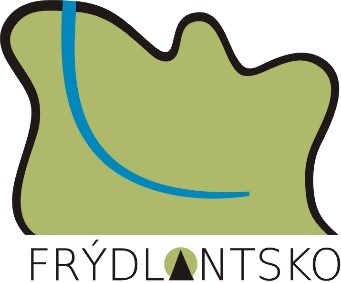 Přehled podpořených subjektů 2022 Dotační program na podporu sítě sociálních služeb v Mikroregionu FrýdlantskoPřehled podpořených subjektů 2022 Dotační program na podporu sítě sociálních služeb v Mikroregionu FrýdlantskoPřehled podpořených subjektů 2022 Dotační program na podporu sítě sociálních služeb v Mikroregionu Frýdlantskožadateldruh sociální službydotace v roce 20221FOKUS Liberec o.p.s.§ 70 Sociální rehabilitace          67 217 Kč 2FOKUS Liberec o.p.s.§ 43 Podpora samostatného bydlení          53 790 Kč 3Centrum LIRA, z.ú.§ 54 Raná péče        103 544 Kč 4Centrum LIRA, z.ú.§ 65 Sociálně aktivizační služby pro rodiny s dětmi s PAS          34 546 Kč 5Diakonie ČCE - středisko v Jablonci nad Nisou§ 62 Nízkoprahová zařízení pro děti a mládež        192 661 Kč 6CENTRUM PRO ZDRAVOTNĚ POSTIŽENÉ Libereckého kraje, o.p.s.§ 39 Osobní asistence          29 528 Kč 7Charita Liberec§ 57 Azylové domy - Domov pro matky s dětmi v tísni - Domov sv. Anny          36 436 Kč 8Charita Liberec§ 57 Azylové domy - Domov pro matky s dětmi v tísni - Domov sv. Moniky          22 241 Kč 9Člověk v tísni, o.p.s.§ 37 Odborné sociální poradenství - dluhová poradna        122 600 Kč 10Člověk v tísni, o.p.s.§ 69 Terénní programy        124 057 Kč 11DOMOV U SPASITELE středisko Husitské diakonie§ 49 Domovy pro seniory        666 944 Kč 12Maják NMPS, z. ú.§ 65 Sociálně aktivizační služby pro rodiny s dětmi        106 755 Kč 13Maják NMPS, z. ú.§ 62 Nízkoprahová zařízení pro děti a mládež        170 361 Kč 14Návrat, o.p.s.§ 57 Azylové domy - SPERAMUS          15 208 Kč 15Návrat, o.p.s.§ 57 Azylové domy - Pro ženy a rodiny s dětmi          39 583 Kč 16Domov Raspenava, příspěvková organizace§ 67 Sociálně terapeutické dílny          40 833 Kč 17Přístav 3V, z.ú.§ 66 Sociálně aktivizační služba pro seniory a osoby se zdravotním postižením          27 417 Kč 18Diakonie Beránek z.s.§ 40 Pečovatelská služba          72 000 Kč 19Diecézní charita Litoměřice§ 40 Pečovatelská služba        108 472 Kč 20Most k naději, z.s.§ 69 Terénní programy          43 690 Kč 21ADVAITA, z. ú.§ 37 Odborné sociální poradenství          67 292 Kč CelkemCelkem2 145 175 Kč